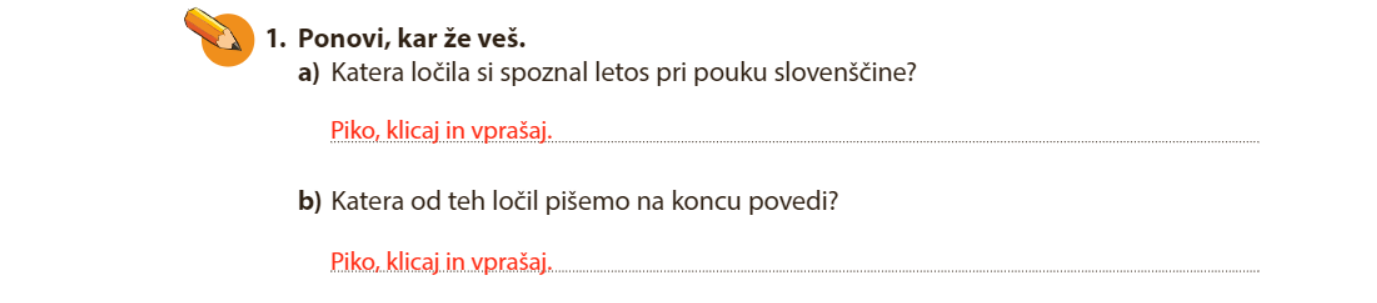 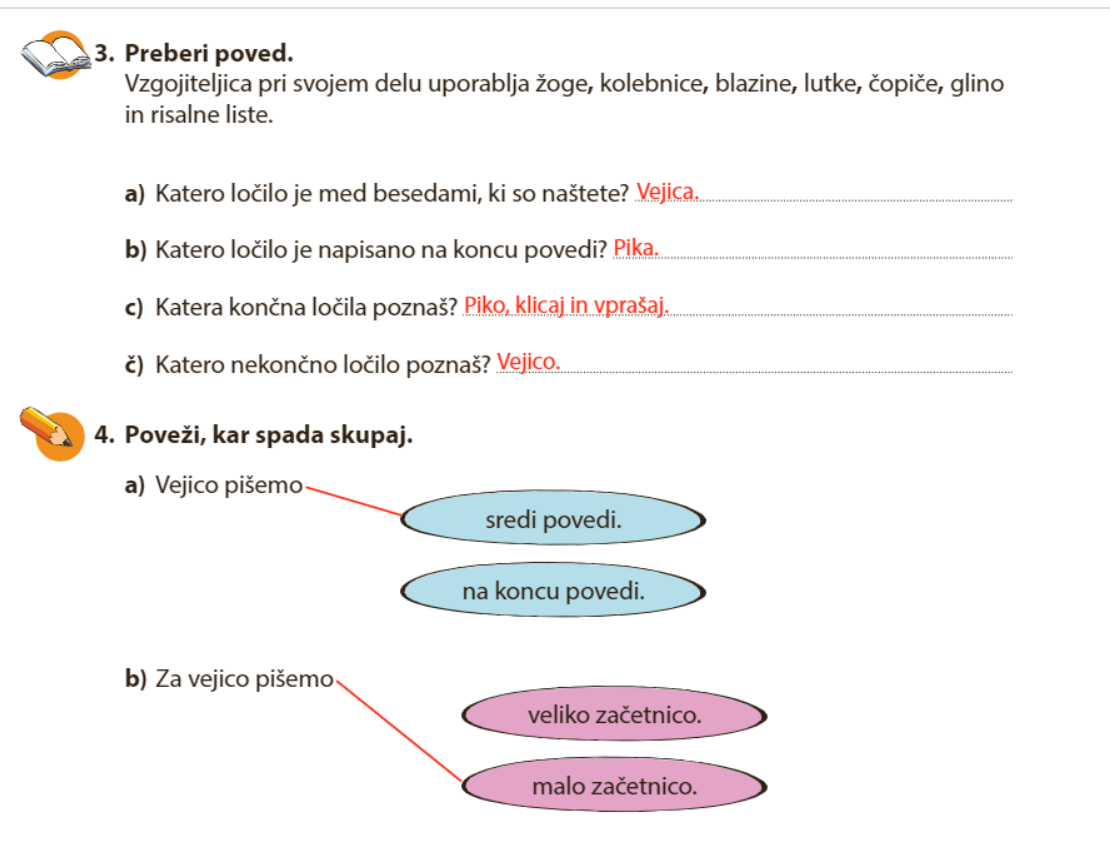 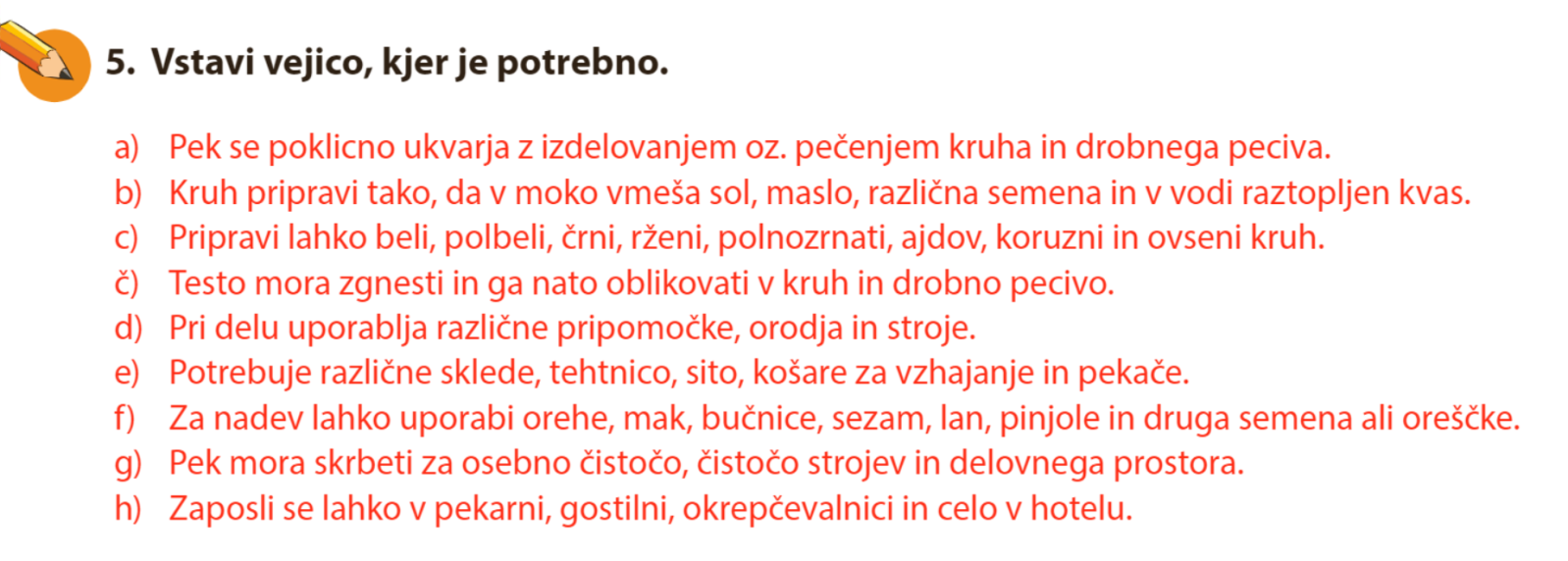 DELO NA DALJAVOŠolsko leto 2019/ 2020Razred: 4. aDELO NA DALJAVOŠolsko leto 2019/ 2020Razred: 4. aDELO NA DALJAVOŠolsko leto 2019/ 2020Razred: 4. aDELO NA DALJAVOŠolsko leto 2019/ 2020Razred: 4. aPredmet:SLJZaporedna št. ure:137.Datum: 21.4.2020      Učiteljica:     Zdenka MežanTema: Na kaj moramo paziti, kadar naštevamo?Tema: Na kaj moramo paziti, kadar naštevamo?Tema: Na kaj moramo paziti, kadar naštevamo?Tema: Na kaj moramo paziti, kadar naštevamo?Pripomočki: SDZ 2, str. 64 – 65, šolski zvezekPripomočki: SDZ 2, str. 64 – 65, šolski zvezekPripomočki: SDZ 2, str. 64 – 65, šolski zvezekPripomočki: SDZ 2, str. 64 – 65, šolski zvezekNamen učenja:Cilji:Učenci utrjujejo svoje znanje o vrstah povedi.Pišejo trdilne in nikalne povedi.Prepoznavajo nekončno intonacijo v glasno prebranih povedih in njeno pisno zaznamovanje z vejico (med naštetimi besedami).Prepoznavajo značilnosti opisov (živali, osebe, poklica).Utemeljujejo svoje mnenje.Namen učenja:Cilji:Učenci utrjujejo svoje znanje o vrstah povedi.Pišejo trdilne in nikalne povedi.Prepoznavajo nekončno intonacijo v glasno prebranih povedih in njeno pisno zaznamovanje z vejico (med naštetimi besedami).Prepoznavajo značilnosti opisov (živali, osebe, poklica).Utemeljujejo svoje mnenje.Namen učenja:Cilji:Učenci utrjujejo svoje znanje o vrstah povedi.Pišejo trdilne in nikalne povedi.Prepoznavajo nekončno intonacijo v glasno prebranih povedih in njeno pisno zaznamovanje z vejico (med naštetimi besedami).Prepoznavajo značilnosti opisov (živali, osebe, poklica).Utemeljujejo svoje mnenje.Namen učenja:Cilji:Učenci utrjujejo svoje znanje o vrstah povedi.Pišejo trdilne in nikalne povedi.Prepoznavajo nekončno intonacijo v glasno prebranih povedih in njeno pisno zaznamovanje z vejico (med naštetimi besedami).Prepoznavajo značilnosti opisov (živali, osebe, poklica).Utemeljujejo svoje mnenje.Kriteriji uspešnosti: uspešen/na boš, ko boš:Pravilno zapisal vejico sredi povedi.Kriteriji uspešnosti: uspešen/na boš, ko boš:Pravilno zapisal vejico sredi povedi.Kriteriji uspešnosti: uspešen/na boš, ko boš:Pravilno zapisal vejico sredi povedi.Kriteriji uspešnosti: uspešen/na boš, ko boš:Pravilno zapisal vejico sredi povedi.Samovrednotenje:Kaj sem se danes naučil/a?Je namen učenja dosežen?Sem bil/a uspešna glede na kriterije uspešnosti?Samovrednotenje:Kaj sem se danes naučil/a?Je namen učenja dosežen?Sem bil/a uspešna glede na kriterije uspešnosti?Samovrednotenje:Kaj sem se danes naučil/a?Je namen učenja dosežen?Sem bil/a uspešna glede na kriterije uspešnosti?Samovrednotenje:Kaj sem se danes naučil/a?Je namen učenja dosežen?Sem bil/a uspešna glede na kriterije uspešnosti?